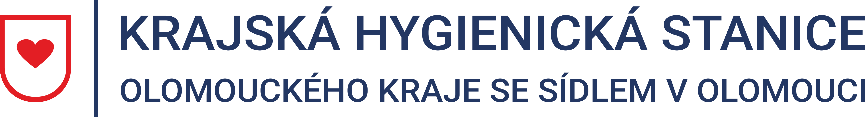 Tisková zpráva16. 9. 2022Aktuální epidemiologická situace v Olomouckém krajiEpidemiologické situace v Olomouckém kraji je klidná a odpovídá sezóně.Krajská hygienická stanice Olomouckého kraje se sídlem v Olomouci (KHS) eviduje za období 9. 9. – 15. 9. 2022 1 232 osob s pozitivním výsledkem testu na přítomnost nového koronaviru SARS-CoV-2. Nejvyšší záchyt je v okrese Olomouc (544), následuje Šumperk (274), Přerov (200), Prostějov (166) a Jeseník (48). Oproti předchozímu týdnu (956) vzrostl počet případů v Olomouckém kraji o 29 %. Průměrná týdenní incidence na 100 000 obyvatel dosahuje k dnešnímu dni hodnoty 114 potvrzených případů.Mgr. Markéta Koutná, Ph.D., tisková mluvčí, telefon 585 719 244, e-mail: media@khsolc.cz